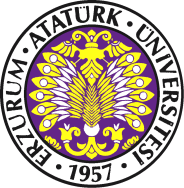                                       	     HAYIR                                                                           EVET